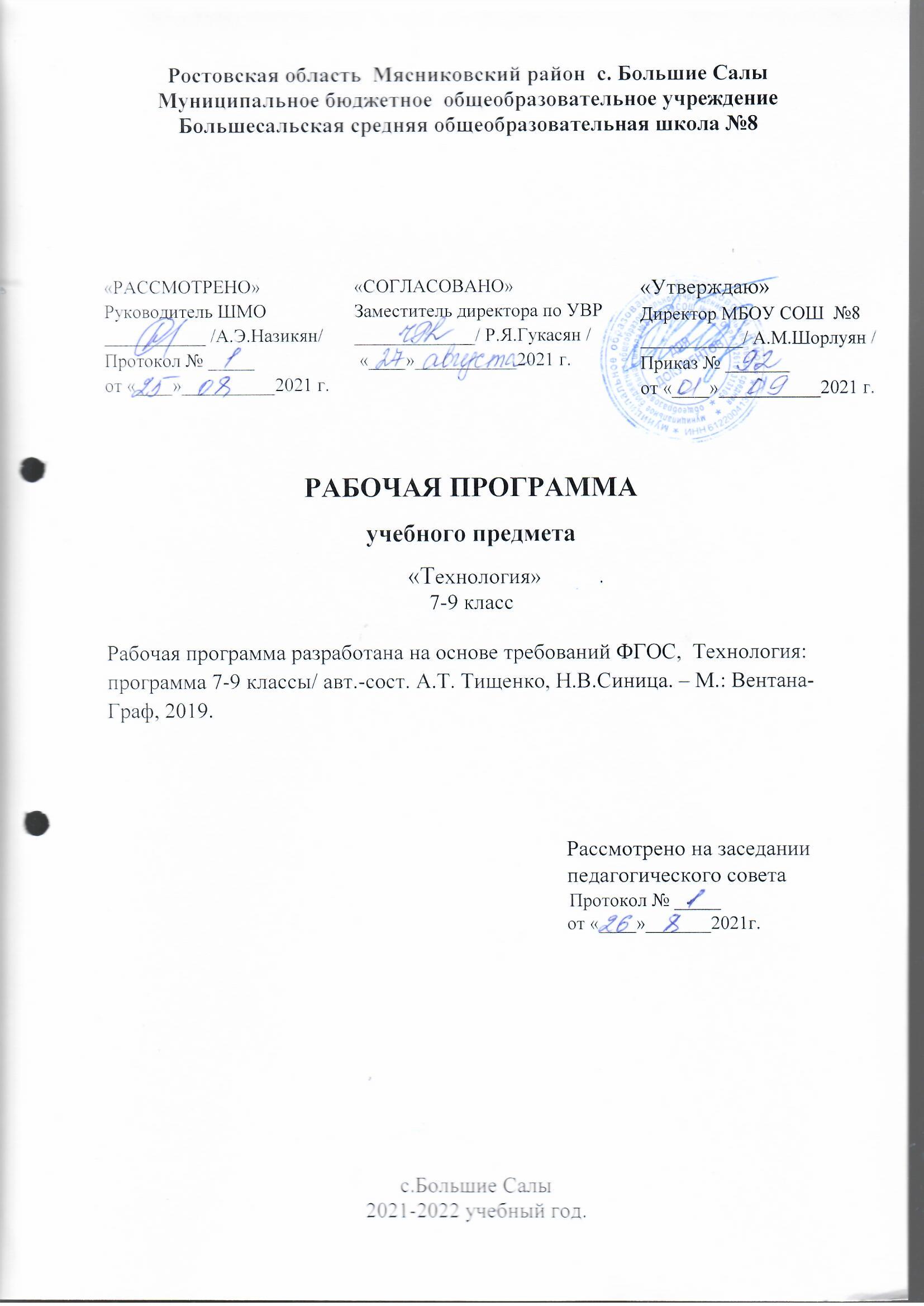 ПЛАНИРУЕМЫЕ РЕЗУЛЬТАТЫ ОСВОЕНИЯ УЧЕБНОГО ПРЕДМЕТАЛичностные результаты:Патриотическое воспитание:1. Проявление интереса к истории и современному состоянию российской науки и технологии; 2. Ценностное отношение к достижениям российских инженеров и учёных. Гражданское и духовно-нравственное воспитание:1. Готовность к активному участию в обсуждении общественнозначимых и этических проблем, связанных с современными технологиями, в особенности технологиями четвертой промышленной революции; 2.Осознание важности морально-этических принципов в деятельности, связанной с реализацией технологий; 3. Освоение социальных норм и правил поведения, роли и формы социальной жизни в группах и сообществах, включая взрослые и социальные сообщества. Эстетическое воспитание:1. Восприятие эстетических качеств предметов труда; 2. Умение создавать эстетически значимые изделия из различных материалов. Ценности научного познания и практической деятельности:1. Осознание ценности науки как фундамента технологий; 2. Развитие интереса к исследовательской деятельности, реализации на практике достижений науки. Формирование культуры здоровья и эмоционального благополучия:1. Осознание ценности безопасного образа жизни в современном технологическом мире, важности правил безопасной работы с инструментами; 2. Умение распознавать информационные угрозы и осуществлять защиту личности от этих угроз. Трудовое воспитание:1. Активное участие в решении возникающих практических задач из различных областей; 2. Умение ориентироваться в мире современных профессий. Экологическое воспитание:1. Воспитание бережного отношения к окружающей среде, понимание необходимости соблюдения баланса между природой и техносферой;2. Осознание пределов преобразовательной деятельности человека.Метапредметные результаты:Регулятивные УУДучащиеся научатся:1. Умения определять и формулировать цель деятельности на занятии с помощью педагога; проговаривать последовательность действий при исполнении заданий; 2.С помощью педагога объяснять выбор наиболее подходящих решений для выполнения алгоритма; выполнять практическую работу по предложенному педагогом плану; 3. Учитывать выделенные учителем ориентиры действия в новом учебном материале в сотрудничестве с учителем; 4. Выделять из темы урока известные знания и умения, определять круг неизвестного по изучаемой теме в мини – группе или паре. учащиеся получат возможность научиться:1. Способности учиться совместно с педагогом и другими партнерами давать эмоциональную оценку деятельности коллектива на занятии;2. Развивать навыки сотрудничества со сверстниками и взрослыми в разных социальных ситуациях, готовности слышать и слушать собеседника и вести диалог, готовности признавать возможность существования различных точек зрения и права каждого иметь свою.Коммуникативные УУДучащиеся научатся:1. Способности планировать учебное сотрудничество в парах, в группах, постановке вопросов, разрешению конфликтов, управлению собственным поведением и поведением другого человека; 2. Умение выступать перед аудиторией, выражать правильно свои мысли. учащиеся получат возможность научиться:1. Способности задавать вопросы; 2. Контролировать действия партнера; 3. Совместно договариваться о правилах общения и поведения в школе, в творческом объединении, на презентациях и следовать им. Познавательные УУД учащиеся научатся:1. Умения применять методы информационного поиска, создавать алгоритм деятельности; 2. Умения строить алгоритмические конструкции, выделять основные этапы решения задач, навыков разработки, тестирования о отладки программ;3. Овладевать анализом, синтезом, сравнением, причинно-следственными связями, доказательством, выделением гипотез и их обоснованием; 4. Строить алгоритмические конструкции для решения проблемы. учащиеся получат возможность научиться:1. Умения анализировать, сравнивать, классифицировать и обобщать факты и явления; 2. Навыков ориентироваться в своей системе знаний: отличать новое от уже известного; 3. Добывать новые знания: находить ответы на вопросы, используя свой жизненный опыт, информацию, полученную на занятии. Предметные результаты:7 КЛАССУчащиеся научатся:1. Рациональное использование учебной и дополнительной технической и технологической информации для проектирования и создания объектов труда; 2. Оценка технологических свойств материалов и областей их применения; 3. Ориентация в имеющихся и возможных технических средствах и технологиях создания объектов труда;4. Классификация видов и назначения методов получения и преобразования материалов, энергии, информации, объектов живой природы и социальной среды, а также соответствующих технологий промышленного производства;5. Планирование технологического процесса и процесса труда;6. Организация рабочего места с учётом требований эргономики и научной организации труда; 7. Подбор материалов с учётом характера объекта труда и технологии.учащиеся получат возможность научиться:1. Владение способами научной организации труда, формами деятельности, соответствующими культуре труда и технологической культуре производства;2. Применение общенаучных знаний в процессе осуществления рациональной технологической деятельности;3. Применение элементов прикладной экономики при обосновании технологий и проектов;4. Владение алгоритмами и методами решения технических и технологических задач;5. Контроль промежуточных и конечных результатов труда по установленным критериям и показателям с использованием контрольных и мерительных инструментов и карт пооперационного контроля;6. Выявление допущенных ошибок в процессе труда и обоснование способов их исправления; 7. Документирование результатов труда и проектной деятельности;расчёт себестоимости продукта труда.8 КЛАССУчащиеся научатся:1. Выбирать объекты труда в зависимости от потребностей людей;2. Соблюдать правила пользования современной бытовой техникой;3. Анализировать бюджет семьи, рационально планировать расходы на основе актуальных потребностей семьи.учащиеся получат возможность научиться:1. Давать характеристику основных функциональных зон и инженерных коммуникаций в жилых помещениях;2. Подбирать материалы и инструменты для ремонта и отделки помещений;3. Планировать примерные затраты на проведение ремонтно-отделочных работ и ремонт санитарно-технических устройств;4. Определять назначение и экономическую эффективность основных видов современной бытовой техники; 5. Использовать приобретённые знания и умения в практической деятельности и повседневной жизни для выбора рациональных способов и средств ухода за одеждой и обувью; 6. Применения бытовых санитарно-гигиенических средств; выполнения ремонтно-отделочных работ с использованием современных материалов для ремонта и отделки помещений; 7. Применения средств индивидуальной защиты и гигиены.9 КЛАССУчащиеся научатся:1. Пользоваться источниками информации о профессиях, профессиональных учебных заведениях и рынке труда;2. Определять формулу профессии;3. Проводить общий анализ профессиональной деятельности, анализировать требования профессий к человеку;4. Выявлять свои профессионально важные качества;5. Соотносить свои возможности с требованиями будущей профессии;6. Выполнять профессиональные пробы;7. Пользоваться профессиограммами и психограммами;8. Выбирать способ приобретения будущей профессии;9. Получать профессиональную консультацию;10. Заполнять карту самоконтроля своей готовности к профессиональному самоопределению;11. Выполнять, оформлять и защищать творческий проект «Мой выбор» с электронной презентацией.учащиеся получат возможность научиться:1. Убежденность в необходимости своевременного и правильного выбора будущей профессии, потребность в адекватном профессиональном самоопределении;2. Профессиональная    направленность:    профессиональные    интересы    и склонности, мотивы выбора профессии, профессиональный идеал;3. Профессиональное самосознание: осознание себя как субъекта будущей профессиональной деятельности;4. Профессиональное намерение: знание пути дальнейшего продолжения образования,   условий   поступления   в   выбранное   профессиональное учебное заведение и перспектив профессионального роста.СОДЕРЖАНИЕ УЧЕБНОГО ПРЕДМЕТА ТЕХНОЛОГИЯ7 КЛАССРаздел «Технологии  домашнего хозяйства»Тема. Освещение жилого помещения.Предметы искусства и коллекциив интерьереТеоретические сведения. Роль освещения в интерьере. Понятие о системе освещения жилого помещения. Естественное и искусственное освещение. Типы ламп: накаливания, люминесцентные, галогенные, светодиодные. Особенности конструкции ламп, область применения, потребляемая электроэнергия, достоинства и недостатки.Типы светильников: рассеянного и направленного освещения. Виды светильников: потолочные висячие, настенные, настольные, напольные, встроенные, рельсовые, тросовые. Современные системы управления светом: выключатели, переключатели, диммеры. Комплексная система управления «умный дом». Типы освещения: общее, местное, направленное, декоративное, комбинированное.Предметы искусства и коллекции в интерьере. Оформление и размещение картин. Понятие о коллекционировании. Размещение коллекций в интерьере. Профессия дизайнер.Лабораторно-практические и практические работы. Выполнение электронной презентации «Освещение жилого дома».Систематизация коллекции, книг.Тема. Гигиена жилищаТеоретические сведения. Значение в жизни человека соблюдения и поддержания чистоты и порядка в жилом помещении. Виды уборки: ежедневная (сухая), еженедельная (влажная), генеральная. Их особенности и правила проведения. Современные натуральные и синтетические средства, применяемые при уходе за посудой, уборке помещения.Лабораторно-практические и практические работы. Генеральная уборка кабинета технологии.Подбор моющих средств для уборки помещения.Раздел «Электротехника»Тема . Бытовые электроприборыТеоретические сведения. Зависимость здоровья и самочувствия людей от поддержания чистоты в доме. Электрические бытовые приборы для уборки исоздания микроклимата в помещении. Современный пылесос, его функции. Робот-пылесос. Понятие о микроклимате. Приборы для создания микроклимата (климатические приборы): кондиционер, ионизатор-очиститель воздуха, озонатор. Функции климатических приборов.Лабораторно-практические и практические работы. Изучение потребности в бытовых электроприборах для уборки и создания микроклимата в помещении.Подбор современной бытовой техники с учётом потребностей и доходов семьи.Раздел «Кулинария»Тема. Блюда из молокаи кисломолочных продуктовТеоретические сведения. Значение молока и кисломолочных продуктов в питании человека. Натуральное (цельное) молоко. Молочные продукты. Молочные консервы. Кисломолочные продукты. Сыр. Методы определения качества молока и молочных продуктов. Посуда для приготовления блюд из молока и кисломолочных продуктов. Молочные супы и каши: технология приготовления и требования к качеству. Подача готовых блюд. Технология приготовления творога в домашних условиях. Технология приготовления блюд из кисломолочных продуктов. Профессия мастер производства молочной продукции.Лабораторно-практические и практические работы. Определение качества молока и молочных продуктов.Приготовление молочного супа, молочной каши или блюда из творога.Тема. Изделия из жидкого тестаТеоретические сведения. Виды блюд из жидкого теста. Продукты для приготовления жидкого теста. Пищевые разрыхлители для теста. Оборудование, посуда и инвентарь для замешивания теста и выпечки блинов. Технология приготовления теста и изделий из него: блинов, блинчиков с начинкой, оладий и блинного пирога. Подача их к столу.Определение качества мёда органолептическими и лабораторными методами.Лабораторно-практические и практические работы. Определение качества мёда.Тема. Виды теста и выпечкиТеоретические сведения. Продукты для приготовления выпечки. Разрыхлители теста. Инструменты и приспособления для приготовления теста и формования мучных изделий. Электрические приборы для приготовления выпечки.Дрожжевое, бисквитное, заварное тесто и тесто для пряничных изделий. Виды изделий из них. Рецептура и технология приготовления пресного слоёного и песочного теста. Особенности выпечки изделий из них. Профессия кондитер.Лабораторно-практические и практические работы. Приготовление изделий из пресного слоёного теста.Приготовление изделий из песочного теста.Тема. Сладости, десерты, напиткиТеоретические сведения. Виды сладостей: цукаты, конфеты, печенье, безе (меренги). Их значение в питании человека. Виды десертов. Безалкогольные напитки: молочный коктейль, морс. Рецептура, технология их приготовления и подача к столу. Профессия кондитер сахаристых изделий.Лабораторно-практические и практические работы. Приготовление сладких блюд и напитков.Тема. Сервировка сладкого стола.Праздничный этикетТеоретические сведения. Меню сладкого стола. Сервировка сладкого стола. Набор столового белья, приборов и посуды. Подача кондитерских изделий и сладких блюд. Правила поведения за столом и пользования десертными приборами. Сладкий стол- фуршет. Правила приглашения гостей. Разработка пригласительных билетов с помощью ПК.Лабораторно-практические и практические работы. Разработка меню.Приготовление блюд для праздничного сладкого стола.Сервировка сладкого стола.Разработка приглашения на праздник с помощью ПК.Раздел «Создание изделий из текстильных материалов»Тема. Свойства текстильных материаловТеоретические сведения. Классификация текстильных волокон животного происхождения. Способы их получения. Виды и свойства шерстяных и шёлковых тканей. Признаки определения вида тканей по сырьевому составу. Сравнительная характеристика свойств тканей из различных волокон.Лабораторно-практические и практические работы. Определение сырьевого состава тканей и изучение их свойств.Теоретические сведения. Понятие о поясной одежде. Виды поясной одежды. Конструкции юбок. Снятие мерок для изготовления поясной одежды. Построение чертежа прямой юбки. Лабораторно-практические и практические работы. Изготовление выкроек для образцов ручных и машинных работ.Снятие мерок и построение чертежа прямой юбки в натуральную величину.Подготовка выкройки к раскрою. Профессия художник по костюму.Лабораторно-практические и практические работы. Моделирование выкройки проектного изделия.Подготовка выкройки проектного изделия к раскрою.Тема 2. Моделирование  швейных изделийТеоретические сведения. Приёмы моделирования поясной одежды. Моделирование юбки с расширением книзу. Моделирование юбки со складками. Подготовка выкройки к раскрою.Получение выкройки швейного изделия из пакета готовых выкроек, журнала мод, с СБ и из Интернета.Лабораторно-практические и практические работы. Моделирование юбки.Тема. Швейная машинаТеоретические сведения. Уход за швейной машиной: чистка и смазка движущихся и вращающихся частей. Приспособления к швейной машине для потайного подшивания и окантовывания среза.Лабораторно-практические и практические работы. Уход за швейной машиной: чистка и смазка.Тема. Технология изготовления швейных изделийТеоретические сведения. Технология изготовления поясного швейного изделия. Правила раскладки выкроек поясного изделия на ткани. Правила раскроя. Выкраивание бейки. Критерии качества кроя. Правила безопасной работы ножницами, булавками, утюгом. Дублирование детали пояса клеевой прокладкой-корсажем.Основные операции при ручных работах: прикрепление подогнутого края потайными стежками — подшивание. Основные машинные операции: подшивание потайным швом с помощью лапки для потайного подшивания;  окантовывание среза бейкой. Классификация машинных швов: краевой окантовочный с закрытым срезом и с открытым срезом.Лабораторно-практические и практические работы. Раскрой проектного изделия.Раздел «Художественные ремёсла»Тема . Декоративно-прикладное искусствоТема . Ручная роспись тканейТеоретические сведения. Понятие о ручной росписи тканей. Подготовка тканей к росписи. Виды батика. Технология горячего батика. Декоративные эффекты в горячем батике. Технология холодного батика. Декоративные эффекты в холодном батике. Особенности выполнения узелкового батика и свободной росписи. Профессия художник росписи по ткани.Лабораторно-практические и практические работы. Выполнение образца росписи ткани в технике холодного батика.Тема. ВышиваниеТеоретические сведения. Материалы и оборудование для вышивки. Приёмы подготовки ткани к вышивке. Технология выполнения прямых, петлеобразных, петельных, крестообразных и косых ручных стежков.Техника вышивания швом крест горизонтальными и вертикальными рядами, по диагонали. Использование ПК в вышивке крестом.Техника вышивания художественной, белой и владимирской гладью. Материалы и оборудование для вышивки гладью. Атласная и штриховая гладь. Швы французский узелок и рококо.Материалы и оборудование для вышивки атласными лентами. Швы, используемые в вышивке лентами. Стирка и оформление готовой работы. Профессия вышивальщица. Лабораторно-практические и практические работы. Выполнение образцов швов прямыми, петлеобразными, петельными, крестообразными и косыми стежками. Выполнение образца вышивки в технике крест. Выполнение образцов вышивки гладью, французским узелком и рококо.Технологии получения и преобразования древесины и искусственных древесных материалов.Столярно-механическая мастерская. Характристика дерева и древесины. Пиломатериалы и искусственные древесные материалы. Технологический процесс конструирования изделий из древесины. Разметка, пиление и отделка заготовок из древесины. Строгание, сверление и соединение заготовок из древесины. Технологии получения и преобразования металлов и искусственных материалов. Слесарно-механическая мастерская. Разметка заготовок. Приемы работы с проволокой. Приемы работы с тонколистовыми металлами и искусственными материалами. Устройство сверлильных станков. Приемы работы на настольном сверлильном станке. Художественные ремёсла.Ручная роспись  тканей.Вышивание. Ручные стежки и швы. Вышивание счетными швами. Вышивание по свободн6ому контуру. Швы французский узелок и рококо. Вышивание лентами.Раздел «Технологии творческой и опытнической деятельности»Тема. Исследовательская и созидательная деятельностьТеоретические сведения. Цель и задачи проектной деятельности в 7 классе. Составные части годового творческого проекта семиклассников.Практические работы. Творческий проект по разделу «Технологии домашнего хозяйства».Варианты творческих проектов:«Умный дом», «Комплект светильников для моей комнаты», «Праздничный сладкий стол», «Сладкоежки», «Праздничный наряд», «Юбка», «Подарок» своими руками», «Атласные ленточки».8 КЛАССТворческий проектЦель и задачи изучения предмета «Технология» в 8 классе. Содержание предмета. Последовательность его изучения. Санитарно-гигиенические требования при работе в школьных мастерских. Организация учебного процесса.Бюджет семьиПонятие «семья». Роль семьи в государстве. Основные функции семьи. Семейная экономика как наука, ее задачи. Виды доходов и расходов семьи. Понятие «предпринимательская деятельность», «личное предпринимательство», «прибыль», «лицензия», «патент». Формы семейного предпринимательства, факторы, влияющие на них. Понятие «потребность». Виды потребностей. Пирамида потребностей. Уровень благосостояния семьи. Классификация покупок. Анализ необходимости покупки. Правила покупки. Понятие «информация о товарах», «сертификация». Виды сертификатов. Понятие «маркировка», «этикетка», «вкладыш». Штриховое кодирование и его функции. Информация, заложенная в штрихкоде. Понятие «бюджет семьи», «доход», «расход». Бюджет. Планирование семейного бюджета. Виды расходов и доходов семьи. Понятие «культура питания». Сбалансированное, рациональное питание. Правила покупки продуктов питания. Способы сбережения денежных средств. Личный бюджет школьника. Приусадебный участок. Его влияние на семейный бюджет.Технологии домашнего хозяйстваПравила построения дома. Правила расчета площади построения чертежа : школьного класса, одного этажа . самостоятельно найти информацию о материалах и оборудовании для ремонта.ЭлектротехникаВиды энергии. Правила безопасной работы с электрооборудованием. Источники электроэнергии. Электрический ток. Проводники тока и изоляторы. Электрическая цепь, ее элементы, их условное обозначение. Параметры потребителей и источников электроэнергии. Типы электроизмерительных приборов. Назначение и устройство электрических проводов. Виды соединения проводов. Устройство и применение электромагнитов в технике. Виды электроосветительных приборов. Устройство современной лампы накаливания, мощность, срок службы. Люминесцентное и неоновое освещение. Достоинства и недостатки люминесцентных ламп и ламп накаливания. Классы и типы электронагревательных приборов. Устройство и требования к нагревательным элементам. Правила безопасного пользования бытовыми электроприборами. Развитие электроэнергетики. Виды топлива. Электромобиль. Энергия солнца и ветра. Энергосбережение.Современное производство и профессиональное самоопределениеВыполнение учащимися 8 классов анализа профессиональной деятельности, необходимо не простое знакомство с профессиограммой как характеристикой профессии, а поэтапное, из урока в урок, изучение ее структуры, содержания, понятий. Использование технологии построения модуля по принципу “тема в теме” позволяет не только решать задачи курса, реализовывать принцип преемственности знаний при организации учебного процесса, но и максимально увеличить эффективность восприятия обучающимися важного, с точки зрения их профессионального самоопределения, материала.Формировать у обучающихся устойчивый интерес к получению знаний, необходимых для успешного профессионального самоопределения. Выполнение творческих проектов: проведение разработки проекта, оформление пояснительной записки, презентации защита проекта.9 КЛАССОсновы жизненного и профессионального самоопределенияФормирование представления о сущности жизненного самоопределения, смысла и цели жизни.Формирование  понимания сущности и структуры процесса профессионального самоопределения и развития.Формирование представления о значении, условиях и правилах правильного выбора профессии: «хочу», «могу», «надо».Правила выбора профессии.Формирование у учащихся представления о типичных ошибках при выборе профессии.Ознакомление учащихся с сущностью, назначением, структурой и содержанием творческого проекта «Мой выбор».Мир труда и профессийФормирование у школьников представления о происхождении и сущности понятий «профессия», «специальность», «должность».Формирование у учащихся представления о сущности, видах, сферах и отраслях труда и секторах экономики. Формирование психологической готовности к трудовой деятельности.Формирование  у учащихся представления об основных признаках профессиональной деятельности, о способах классификации профессий и определения формулы профессии.Ознакомление с сущностью и структурой профессиональной деятельности и карьеры.Формировании представления о сущности и состоянии рынка труда, его требованиях к современному профессионалу.Формирование потребности в постоянном общем и профессиональном развитии.Человек и профессияФормирование представления о профессионально важных качествах человека. Формирование представления об интересах, склонностях и мотивах выбора профессии. Формирование представлений о психических процессах. Формирование представления о сущности, типах темперамента и его роли в профессиональной деятельности человека. Формирование представления о сущности, чертах, типах характера и его роли профессиональной деятельности человека.Формирование представления о сущности, видах способностей и их роли в профессиональной деятельности человека. Осознание своих профессиональных  способностей.Формирование представления о социально-профессиональном типе личности и его роли в профессиональной деятельности.Формирование представления о влиянии профессиональной деятельности на здоровье человека, медицинских противопоказаниях к профессиям.Формирование представления о сущности, степени профессиональной пригодности и самооценки. Формирование у учащихся положительного отношения к себе как субъектам будущей профессиональной деятельности.Слагаемые успеха в профессиональной деятельностиФормирование представления об источниках информации о профессиях. Формирование умений пользования профессиограммой как комплексной характеристикой профессии.Формирование представления о сущности, содержании профессиональных проб и творческих проектов. Ознакомление с методикой выполнения профессиональных проб и творческих проектов.Сущность профильного обучения и предпрофильной подготовки.Формирование представления о сущности, уровнях и системе профессионального образования.Формирование представления о сущности, видах и содержании профессиональной консультации.Формирование представления о человеческих ресурсах, сущностях, методах и способов профессионального саморазвития и самовоспитания.Формирование представления о структуре готовности к профессиональному самоопределению и алгоритма принятия решения о профессиональном выборе.Формирование и развитие проектной деятельности. Выполнение, обсуждение и защита проектов.ТЕМАТИЧЕСКОЕ ПЛАНИРОВАНИЕ 8 А КЛАССпо технологии, мальчики (34 часа)Учитель Ахаян Л.Д.Примечание: Программа рассчитана на 34 часаТематическое планирование. 7 «А» классаУчитель Поповян А.В.Тематическое планирование. 7 «Б, В» классаУчитель Поповян А.В.ТЕМАТИЧЕСКОЕ ПЛАНИРОВАНИЕ 8 А КЛАССпо технологии, девочки (34 часа)Учитель ЗименкоУ.А.Примечание: Программа рассчитана на 34 часаТЕМАТИЧЕСКОЕ ПЛАНИРОВАНИЕ 8 Б КЛАССпо технологии, мальчики (34 часа)Учитель Ахаян Л.Д.Примечание: Программа рассчитана на 34 часаТЕМАТИЧЕСКОЕ ПЛАНИРОВАНИЕ 8 Б КЛАССпо технологии, девочки (34 часа)Учитель ЗименкоУ.А.Примечание: Программа рассчитана на 34 часаТЕМАТИЧЕСКОЕ ПЛАНИРОВАНИЕ 9 А КЛАССпо технологии, мальчики (34 часа)Учитель Ахаян Л.Д.Примечание: Программа рассчитана на 34 часаТЕМАТИЧЕСКОЕ ПЛАНИРОВАНИЕ 9 А КЛАССпо технологии, девочки (34 часа)Учитель ЗименкоУ.А.Примечание: Программа рассчитана на 34 часаТЕМАТИЧЕСКОЕ ПЛАНИРОВАНИЕ 9 Б КЛАССпо технологии, мальчики (34 часа)Учитель Ахаян Л.Д.Примечание: Программа рассчитана на 34 часаТЕМАТИЧЕСКОЕ ПЛАНИРОВАНИЕ 9 Б КЛАССпо технологии, девочки (34 часа)Учитель ЗименкоУ.А.Примечание: Программа рассчитана на 34 часа№п/пИзучаемый раздел, тема урока с учетом программы воспитанияИзучаемый раздел, тема урока с учетом программы воспитанияКоличество часовДатаДата№п/пИзучаемый раздел, тема урока с учетом программы воспитанияИзучаемый раздел, тема урока с учетом программы воспитанияКоличество часовПланФактТворческий проектТворческий проектТворческий проект2Проектирование как сфера профессиональной деятельности1Проектирование как сфера профессиональной деятельности1Бюджет семьиБюджет семьиБюджет семьи5Способы бы выявления потребностей семьи1Технологии построения семейного бюджета1Технология совершения покупок1Способы защиты прав потребителей 1Технология ведения бизнеса1Технологии домашнего хозяйстваТехнологии домашнего хозяйстваТехнологии домашнего хозяйства2Инженерные коммуникации в доме1Системы водоснабжения и канализации: конструкция и элементы1ЭлектротехникаЭлектротехникаЭлектротехника14Электрический ток и его использование1Электрические цепи1Потребители и источники электроэнергии. День матери в России1Электроизмерительные приборы1Организация рабочего места для электромонтажных работ1Электрические провода1Монтаж электрической цепи1Творческий проект «Разработка плаката по электробезопасности»1Творческий проект «Разработка плаката по электробезопасности»1Электроосветительные приборы1Бытовые электронагревательные приборы1Цифровые приборы. День российской науки1Творческий проект «Дом будущего»1Творческий проект «Дом будущего»1Современное производство и профессиональное самоопределениеСовременное производство и профессиональное самоопределениеСовременное производство и профессиональное самоопределение7Профессиональное образование1Внутренний мир человека и профессиональное самоопределение1Роль темперамента и характера в профессиональном самоопределении1Психические процессы, важные для профессионального самоопределения1Мотивы выбора профессии1Профессиональная пригодность. Профессиональная проба1.Творческий проект «Мой профессиональный выбор»1ЗаключениеЗаключениеЗаключение4Повторение1Повторение. Международный день семьи1Повторение1Повторение1№п/пИзучаемый раздел, тема урока с учетом  программы воспитания.Количество часовДатаДата№п/пИзучаемый раздел, тема урока с учетом  программы воспитания.Количество часовПлан.Факт. Эстетика пришкольного участка1Вводный урок12Двулетники –разнообразие форм и окраски.Цель: ознакомить с видовым разнообразием растений.13-4Условия выращивания двулетников.Цель: ознакомить с условиями выращивания растений двулетников.25-6Анютины глазки.Цель: ознакомить с условиями выращивания и историческими сведениями о растении.27-8Колокольчик средний.Цель: ознакомить с условиями выращивания и историческими сведениями о растении.29-10Маргаритка.Цель: ознакомить с условиями выращивания и историческими сведениями о растении.211Гвоздика турецкая.1Интерьер жилого дома12Освещение жилого помещения.113Предметы искусства и коллекции в интерьере.114Гигиена жилища.115Бытовые электроприборы.116Творческий проект«Умный дом»1Кулинария17-18Блюда из молока и кисломолочных продуктов.219-20Изделия из жидкого теста.221-22Виды теста и выпечки.223-24Сладости,   десерты напиткиДень матери в России.225-26Сервировка сладкого стола.Праздничный этикет.227Творческий проект«Праздничный сладкий стол»1Текстильные материалы.28Свойства текстильных материалов129-30Швейная машина2Технологии получения и преобразования древесины и искусственных древесных материалов31-32Столярно-механическая мастерская. П6233-34Характристика дерева и древесины. П 7Пиломатериалы и искусственные древесные материалы. П 8235-36Технологический процесс конструирования изделий из древесины. П9Разметка, пиление и отделка заготовок из древесины. П 10237-38Строгание, сверление и соединение заготовок из древесины. П 11, стр78-812Технологии получения и преобразования металлов и искусственных материалов.39-40Слесарно-механическая мастерская. Разметка заготовок. П12День российской науки.241Приемы работы с проволокой. П 13 142Приемы работы с тонколистовыми металлами и искусственными материалами. П14143-44Устройство сверлильных станков. Приемы работы на настольном сверлильном станке. П152Художественные ремёсла45-46Ручная роспись  тканей.247-48Вышивание.249-50Ручные стежки и швы.251-52Вышивание счетными швами.253-54Вышивание по свободн6ому контуру.255Швы французский узелок и рококо.156Вышивание лентами.1Технологии творческой и опытнической  деятельности.57-58Творческий проект«Подарок своими руками»259Комплексный творческий проект.160Защита проекта.1Эстетика пришкольного участка (весна)61-62Перекопка грядок. Обустройство цветников.Бордюры.263-64Болезни цветочных культур и их источники.265-66Розы. Уроки  агротехники.Международный день семьи. 267-68Использование роз. Выращивание на клумбе. Уроки агротехники.2№п/пИзучаемый раздел, тема урока с учетом  программы воспитания.Количество часовДатаДата№п/пИзучаемый раздел, тема урока с учетом  программы воспитания.Количество часовПлан.Факт. Эстетика пришкольного участка1Вводный урок12Двулетники –разнообразие форм и окраски.Цель: ознакомить с видовым разнообразием растений.13-4Условия выращивания двулетников.Цель: ознакомить с условиями выращивания растений двулетников.25-6Анютины глазки.Цель: ознакомить с условиями выращивания и историческими сведениями о растении.27-8Колокольчик средний.Цель: ознакомить с условиями выращивания и историческими сведениями о растении.29-10Маргаритка.Цель: ознакомить с условиями выращивания и историческими сведениями о растении.211Гвоздика турецкая.1Интерьер жилого дома12Освещение жилого помещения.113Предметы искусства и коллекции в интерьере.114Гигиена жилища.115Бытовые электроприборы.116Творческий проект«Умный дом»1Кулинария17-18Блюда из молока и кисломолочных продуктов.219-20Изделия из жидкого теста.221-22Виды теста и выпечки.223-24Сладости,   десерты напиткиДень матери в России.225-26Сервировка сладкого стола.Праздничный этикет.227Творческий проект«Праздничный сладкий стол»1Текстильные материалы.28Свойства текстильных материалов129-30Швейная машина2Технологии получения и преобразования древесины и искусственных древесных материалов31-32Столярно-механическая мастерская. П6233-34Характристика дерева и древесины. П 7Пиломатериалы и искусственные древесные материалы. П 8235-36Технологический процесс конструирования изделий из древесины. П9Разметка, пиление и отделка заготовок из древесины. П 10237-38Строгание, сверление и соединение заготовок из древесины. П 11, стр78-812Технологии получения и преобразования металлов и искусственных материалов.39-40Слесарно-механическая мастерская. Разметка заготовок. П12День российской науки.241Приемы работы с проволокой. П 13 142Приемы работы с тонколистовыми металлами и искусственными материалами. П14143-44Устройство сверлильных станков. Приемы работы на настольном сверлильном станке. П152Художественные ремёсла45-46Ручная роспись  тканей.247-48Вышивание.249-50Ручные стежки и швы.251-52Вышивание счетными швами.253-54Вышивание по свободн6ому контуру.255Швы французский узелок и рококо.156Вышивание лентами.1Технологии творческой и опытнической  деятельности.57-58Творческий проект«Подарок своими руками»259Комплексный творческий проект.160Защита проекта.1Эстетика пришкольного участка (весна)61-62Перекопка грядок. Обустройство цветников.Бордюры.263-64Болезни цветочных культур и их источники.265-66Розы. Уроки  агротехники.Международный день семьи. 267-68Использование роз. Выращивание на клумбе. Уроки агротехники.2№п/пИзучаемый раздел, тема урока с учетом программы воспитанияИзучаемый раздел, тема урока с учетом программы воспитанияКоличество часовДатаДата№п/пИзучаемый раздел, тема урока с учетом программы воспитанияИзучаемый раздел, тема урока с учетом программы воспитанияКоличество часовПланФактТворческий проектТворческий проектТворческий проект2Проектирование как сфера профессиональной деятельности1Проектирование как сфера профессиональной деятельности1Бюджет семьиБюджет семьиБюджет семьи5Способы бы выявления потребностей семьи1Технологии построения семейного бюджета1Технология совершения покупок1Способы защиты прав потребителей 1Технология ведения бизнеса1Технологии домашнего хозяйстваТехнологии домашнего хозяйстваТехнологии домашнего хозяйства2Инженерные коммуникации в доме1Системы водоснабжения и канализации: конструкция и элементы1ЭлектротехникаЭлектротехникаЭлектротехника14Электрический ток и его использование1Электрические цепи1Потребители и источники электроэнергии. День матери в России1Электроизмерительные приборы1Организация рабочего места для электромонтажных работ1Электрические провода1Монтаж электрической цепи1Творческий проект «Разработка плаката по электробезопасности»1Творческий проект «Разработка плаката по электробезопасности»1Электроосветительные приборы1Бытовые электронагревательные приборы1Цифровые приборы. День российской науки1Творческий проект «Дом будущего»1Творческий проект «Дом будущего»1Современное производство и профессиональное самоопределениеСовременное производство и профессиональное самоопределениеСовременное производство и профессиональное самоопределение7Профессиональное образование1Внутренний мир человека и профессиональное самоопределение1Роль темперамента и характера в профессиональном самоопределении1Психические процессы, важные для профессионального самоопределения1Мотивы выбора профессии1Профессиональная пригодность. Профессиональная проба1.Творческий проект «Мой профессиональный выбор»1ЗаключениеЗаключениеЗаключение4Повторение1Повторение. Международный день семьи1Повторение1Повторение1№п/пИзучаемый раздел, тема урока с учетом программы воспитанияИзучаемый раздел, тема урока с учетом программы воспитанияКоличество часовДатаДата№п/пИзучаемый раздел, тема урока с учетом программы воспитанияИзучаемый раздел, тема урока с учетом программы воспитанияКоличество часовПланФактТворческий проектТворческий проектТворческий проект2Проектирование как сфера профессиональной деятельности1Проектирование как сфера профессиональной деятельности1Бюджет семьиБюджет семьиБюджет семьи5Способы бы выявления потребностей семьи1Технологии построения семейного бюджета1Технология совершения покупок1Способы защиты прав потребителей 1Технология ведения бизнеса1Технологии домашнего хозяйстваТехнологии домашнего хозяйстваТехнологии домашнего хозяйства2Инженерные коммуникации в доме1Системы водоснабжения и канализации: конструкция и элементы1ЭлектротехникаЭлектротехникаЭлектротехника14Электрический ток и его использование1Электрические цепи1Потребители и источники электроэнергии. День матери в России1Электроизмерительные приборы1Организация рабочего места для электромонтажных работ1Электрические провода1Монтаж электрической цепи1Творческий проект «Разработка плаката по электробезопасности»1Творческий проект «Разработка плаката по электробезопасности»1Электроосветительные приборы1Бытовые электронагревательные приборы1Цифровые приборы. День российской науки1Творческий проект «Дом будущего»1Творческий проект «Дом будущего»1Современное производство и профессиональное самоопределениеСовременное производство и профессиональное самоопределениеСовременное производство и профессиональное самоопределение7Профессиональное образование1Внутренний мир человека и профессиональное самоопределение1Роль темперамента и характера в профессиональном самоопределении1Психические процессы, важные для профессионального самоопределения1Мотивы выбора профессии1Профессиональная пригодность. Профессиональная проба1.Творческий проект «Мой профессиональный выбор»1ЗаключениеЗаключениеЗаключение4Повторение1Повторение. Международный день семьи1Повторение1Повторение1№п/пИзучаемый раздел, тема урока с учетом программы воспитанияИзучаемый раздел, тема урока с учетом программы воспитанияКоличество часовДатаДата№п/пИзучаемый раздел, тема урока с учетом программы воспитанияИзучаемый раздел, тема урока с учетом программы воспитанияКоличество часовПланФактТворческий проектТворческий проектТворческий проект2Проектирование как сфера профессиональной деятельности1Проектирование как сфера профессиональной деятельности1Бюджет семьиБюджет семьиБюджет семьи5Способы бы выявления потребностей семьи1Технологии построения семейного бюджета1Технология совершения покупок1Способы защиты прав потребителей 1Технология ведения бизнеса1Технологии домашнего хозяйстваТехнологии домашнего хозяйстваТехнологии домашнего хозяйства2Инженерные коммуникации в доме1Системы водоснабжения и канализации: конструкция и элементы1ЭлектротехникаЭлектротехникаЭлектротехника14Электрический ток и его использование1Электрические цепи1Потребители и источники электроэнергии. День матери в России1Электроизмерительные приборы1Организация рабочего места для электромонтажных работ1Электрические провода1Монтаж электрической цепи1Творческий проект «Разработка плаката по электробезопасности»1Творческий проект «Разработка плаката по электробезопасности»1Электроосветительные приборы1Бытовые электронагревательные приборы1Цифровые приборы. День российской науки1Творческий проект «Дом будущего»1Творческий проект «Дом будущего»1Современное производство и профессиональное самоопределениеСовременное производство и профессиональное самоопределениеСовременное производство и профессиональное самоопределение7Профессиональное образование1Внутренний мир человека и профессиональное самоопределение1Роль темперамента и характера в профессиональном самоопределении1Психические процессы, важные для профессионального самоопределения1Мотивы выбора профессии1Профессиональная пригодность. Профессиональная проба1.Творческий проект «Мой профессиональный выбор»1ЗаключениеЗаключениеЗаключение4Повторение1Повторение. Международный день семьи1Повторение1Повторение1№п/пИзучаемый раздел, тема урока с учетом программы воспитанияКоличество часовДатаДата№п/пИзучаемый раздел, тема урока с учетом программы воспитанияКоличество часовПланФактОсновы жизненного и профессионального самоопределенияОсновы жизненного и профессионального самоопределения6Жизненное самоопределение человека1Сущность и структура процесса профессионального самоопределения и развития1Значение, ситуация и правила выбора профессии1Типичные ошибки при выборе профессии1Творческий проект «Мой выбор»1Тестовый контроль знаний по разделу «Основы жизненного и профессионального самоопределения»1Мир труда и профессийМир труда и профессий6Профессия и специальность: происхождение и сущность1Многообразие мира труда1Классификация профессий. Формула профессии1Профессиональная деятельность и карьера человека1Рынок труда и его требования к профессионалу. День матери в России1Тестовый контроль знаний по разделу «Мир труда и профессий»1Человек и профессияЧеловек и профессия10Профессионально важные качества человека1Профессиональные интересы и склонности. Мотивы выбора профессии1Особенности психических  процессов и выбор профессии1Темперамент и выбор профессии1Характер и выбор профессий1Роль способностей профессиональной деятельности1Тип личности и выбор профессии1Профессиональная деятельность и здоровье1Профессиональная пригодность и самооценка. День российской науки1Тестовый контроль знаний по разделу «Человек и профессия»1Слагаемые успеха в профессиональной деятельностиСлагаемые успеха в профессиональной деятельности12Анализ профессиональной деятельности1Профессиональная проба и творческиепроекты1Профильное обучение и предпрофильная подготовка1Пути получения профессионального образования1Профессиональная консультация1Профессиональное самоопределение и самовоспитание1Готовность к профессиональному самоопределению. Принятие решения о профессиональном выборе.1Творческий проект «Мой выбор»: разработка и оформление проекта1Творческий проект «Мой выбор»: разработка и оформление проекта1Защита творческих проектов «Мой выбор». Международный день семьи1Защита творческих проектов «Мой выбор»1Повторение по разделу «Слагаемые успеха в профессиональной деятельности»1№п/пИзучаемый раздел, тема урока с учетом программы воспитанияКоличество часовДатаДата№п/пИзучаемый раздел, тема урока с учетом программы воспитанияКоличество часовПланФактОсновы жизненного и профессионального самоопределенияОсновы жизненного и профессионального самоопределения6Жизненное самоопределение человека1Сущность и структура процесса профессионального самоопределения и развития1Значение, ситуация и правила выбора профессии1Типичные ошибки при выборе профессии1Творческий проект «Мой выбор»1Тестовый контроль знаний по разделу «Основы жизненного и профессионального самоопределения»1Мир труда и профессийМир труда и профессий6Профессия и специальность: происхождение и сущность1Многообразие мира труда1Классификация профессий. Формула профессии1Профессиональная деятельность и карьера человека1Рынок труда и его требования к профессионалу. День матери в России1Тестовый контроль знаний по разделу «Мир труда и профессий»1Человек и профессияЧеловек и профессия10Профессионально важные качества человека1Профессиональные интересы и склонности. Мотивы выбора профессии1Особенности психических  процессов и выбор профессии1Темперамент и выбор профессии1Характер и выбор профессий1Роль способностей профессиональной деятельности1Тип личности и выбор профессии1Профессиональная деятельность и здоровье1Профессиональная пригодность и самооценка. День российской науки1Тестовый контроль знаний по разделу «Человек и профессия»1Слагаемые успеха в профессиональной деятельностиСлагаемые успеха в профессиональной деятельности12Анализ профессиональной деятельности1Профессиональная проба и творческиепроекты1Профильное обучение и предпрофильная подготовка1Пути получения профессионального образования1Профессиональная консультация1Профессиональное самоопределение и самовоспитание1Готовность к профессиональному самоопределению. Принятие решения о профессиональном выборе.1Творческий проект «Мой выбор»: разработка и оформление проекта1Творческий проект «Мой выбор»: разработка и оформление проекта1Защита творческих проектов «Мой выбор». Международный день семьи1Защита творческих проектов «Мой выбор»1Повторение по разделу «Слагаемые успеха в профессиональной деятельности»1№п/пИзучаемый раздел, тема урока с учетом программы воспитанияКоличество часовДатаДата№п/пИзучаемый раздел, тема урока с учетом программы воспитанияКоличество часовПланФактОсновы жизненного и профессионального самоопределенияОсновы жизненного и профессионального самоопределения6Жизненное самоопределение человека1Сущность и структура процесса профессионального самоопределения и развития1Значение, ситуация и правила выбора профессии1Типичные ошибки при выборе профессии1Творческий проект «Мой выбор»1Тестовый контроль знаний по разделу «Основы жизненного и профессионального самоопределения»1Мир труда и профессийМир труда и профессий6Профессия и специальность: происхождение и сущность1Многообразие мира труда1Классификация профессий. Формула профессии1Профессиональная деятельность и карьера человека1Рынок труда и его требования к профессионалу. День матери в России1Тестовый контроль знаний по разделу «Мир труда и профессий»1Человек и профессияЧеловек и профессия10Профессионально важные качества человека1Профессиональные интересы и склонности. Мотивы выбора профессии1Особенности психических  процессов и выбор профессии1Темперамент и выбор профессии1Характер и выбор профессий1Роль способностей профессиональной деятельности1Тип личности и выбор профессии1Профессиональная деятельность и здоровье1Профессиональная пригодность и самооценка. День российской науки1Тестовый контроль знаний по разделу «Человек и профессия»1Слагаемые успеха в профессиональной деятельностиСлагаемые успеха в профессиональной деятельности12Анализ профессиональной деятельности1Профессиональная проба и творческиепроекты1Профильное обучение и предпрофильная подготовка1Пути получения профессионального образования1Профессиональная консультация1Профессиональное самоопределение и самовоспитание1Готовность к профессиональному самоопределению. Принятие решения о профессиональном выборе.1Творческий проект «Мой выбор»: разработка и оформление проекта1Творческий проект «Мой выбор»: разработка и оформление проекта1Защита творческих проектов «Мой выбор». Международный день семьи1Защита творческих проектов «Мой выбор»1Повторение по разделу «Слагаемые успеха в профессиональной деятельности»1№п/пИзучаемый раздел, тема урока с учетом программы воспитанияКоличество часовДатаДата№п/пИзучаемый раздел, тема урока с учетом программы воспитанияКоличество часовПланФактОсновы жизненного и профессионального самоопределенияОсновы жизненного и профессионального самоопределения6Жизненное самоопределение человека1Сущность и структура процесса профессионального самоопределения и развития1Значение, ситуация и правила выбора профессии1Типичные ошибки при выборе профессии1Творческий проект «Мой выбор»1Тестовый контроль знаний по разделу «Основы жизненного и профессионального самоопределения»1Мир труда и профессийМир труда и профессий6Профессия и специальность: происхождение и сущность1Многообразие мира труда1Классификация профессий. Формула профессии1Профессиональная деятельность и карьера человека1Рынок труда и его требования к профессионалу. День матери в России1Тестовый контроль знаний по разделу «Мир труда и профессий»1Человек и профессияЧеловек и профессия10Профессионально важные качества человека1Профессиональные интересы и склонности. Мотивы выбора профессии1Особенности психических  процессов и выбор профессии1Темперамент и выбор профессии1Характер и выбор профессий1Роль способностей профессиональной деятельности1Тип личности и выбор профессии1Профессиональная деятельность и здоровье1Профессиональная пригодность и самооценка. День российской науки1Тестовый контроль знаний по разделу «Человек и профессия»1Слагаемые успеха в профессиональной деятельностиСлагаемые успеха в профессиональной деятельности12Анализ профессиональной деятельности1Профессиональная проба и творческиепроекты1Профильное обучение и предпрофильная подготовка1Пути получения профессионального образования1Профессиональная консультация1Профессиональное самоопределение и самовоспитание1Готовность к профессиональному самоопределению. Принятие решения о профессиональном выборе.1Творческий проект «Мой выбор»: разработка и оформление проекта1Творческий проект «Мой выбор»: разработка и оформление проекта1Защита творческих проектов «Мой выбор». Международный день семьи1Защита творческих проектов «Мой выбор»1Повторение по разделу «Слагаемые успеха в профессиональной деятельности»1